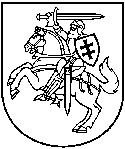 APLINKOS APSAUGOS AGENTŪRAPAKEISTAS TARŠOS INTEGRUOTOS PREVENCIJOS IR KONTROLĖSLEIDIMAS Nr. T-Š.5-17/20153 0 2 8 5 0 2 6 7                  (Juridinio asmens kodas)Biodujų jėgainė, Veselkiškių k., 1, Linkuvos sen., Pakruojo raj. tel. 8 5 2356080 (ūkinės veiklos objekto pavadinimas, adresas, telefonas)UAB „Menergija“ Ozo g. 10A, LT-08200 Vilnius, tel. (8 5) 2356080, fax.: (8 5) 2356089, direktorius Nikolaj Martyniuk, el. p. msenergija@gmail.com (veiklos vykdytojas, jo adresas, telefono, fakso Nr., elektroninio pašto adresas)Leidimą (be priedų) sudaro 25 puslapiai.Leidimas išduotas 2015 m. gruodžio 15 d. Aplinkos apsaugos agentūroje.Leidimas pakeistas 2017 m. rugpjūčio 10 d. Šio leidimo parengti 3 egzemplioriaiDirektorius 		    Robertas Marteckas   	         _______________                                                   (vardas, pavardė)	 	(parašas)			A.V.Paraiška leidimui pakeisti 2017-05-24 raštu Nr. 2.6.1715 (16.8.13 6.11) suderinta su Nacionalinio visuomenės sveikatos centro prie Sveikatos apsaugos ministerijos Šiaulių departamentu.I. BENDROJI DALIS1. Įrenginio pavadinimas, gamybos (projektinis) pajėgumas arba vardinė (nominali) šiluminė galia, vieta (adresas).Biodujų jėgainė įrengta UAB "IDAVANG" kiaulių komplekso nuomojamame žemės sklype, esančiame Veselkiškių kaime, Linkuvos seniūnijoje, Pakruojo rajono savivaldybėje, apie 1,7 km į pietryčius nuo Linkuvos miesto ir už 197 km į šiaurės vakarus nuo Vilniaus centro. UAB "Menergija" 25 metams yra išsinuomojusi iš UAB "IDAVANG" nuosavybės teise priklausančius sklypus, kurių plotas: 2 ha (yra šios įmonės kiaulių komplekso 14,8123 ha teritorijoje) bei 1,0007 ha. Gyvulių auginimo veikla šioje teritorijoje vykdoma nuo 1983 m. Teritoriją iš visų pusių supa pievos ir dirbamos žemės. Planuojamos ūkinės veiklos sklypą iš vakarų pusės riboja kiaulių kompleksas su infrastruktūros įrenginiais, iš rytų pusės supa pievos ir dirbamos žemės, drenuoti plotai. Jėgainės vieta pasirinkta atsižvelgiant į greta esančios įmonės (UAB "IDAVANG") vykdomą veiklą, kas leistų maksimaliai sutaupyti žaliavos transportavimo sąnaudas (panaudojant kiaulių komplekse susidariusį mėšlą bei artimiausiuose ūkiuose užaugintą žaliąją masę), sandėliuoti bei tvarkyti biodujų gamybos metu susidarantį substratą kiaulių komplekso mėšlo tvarkymo įrenginiuose bei panaudoti pagamintą perteklinę šiluminę energiją savo bei komplekso reikmėms.Sklypo apylinkėse vyrauja kaimiškasis agrarinis kraštovaizdis su istoriškai susiformavusiais kaimais bei tradiciniais šiam kraštui ūkininkų vienkiemiais. Planuojamos jėgainės sklypo šiaurės rytinėje dalyje apie 15 a plotą užima želdiniai. Sklype yra dar keli pavieniai medžiai. Šiuo metu planuojamoje biodujų jėgainės teritorijoje ir jos prieigose vykdoma intensyvi žemės ūkio veikla. Žemės plotai aplinkui kompleksą nusausinti uždaru drenažu ir melioracijos grioviais.Įvažiavimas į sklypą yra nuo valstybinės reikšmės krašto kelio Nr.151 (Pakruojis - Linkuva) per Medėnų k. jungia privažiuojamasis 2 km ilgio vietinės reikšmės kelias. Rajoninis kelias Nr.2904 (Linkuva - Joniškėlis - Pumpėnai) eina šiaurinėje pusėje 2 km nuotoliu. Privažiavimas į veiklos teritoriją galimas per Linkuvą (apie 2,8 km) arba vietiniais reikšmės keliais per Mūrdvarį (apie 4,5 km).Artimiausias gyvenamasis namas (pavienė sodyba) yra nutolusi apie 450 m rytų kryptimi. Iki artimiausių Linkuvos miesto gyvenamųjų namų, esančių šiaurės vakarų kryptimi – apie 1,7 km.Artimiausioje biodujų jėgainės aplinkoje gamtinių, istorinių, kultūrinių, archeologinių bei rekreaciniu požiūriu svarbių objektų bei saugomų gamtinių teritorijų nėra. Saugotinų medžių ar kitų augalų taip pat nesama. Artimiausia saugoma gamtinė teritorija - Linkuvos geomorfologinis draustinis nuo planuojamos veiklos vietos nutolęs apie 2,7 km atstumu. Artimiausia rekreacinio prioriteto zona - Mūšos slėnis prie Dvariukų tvenkinio - pietų-pietryčių kryptimi nutolusi daugiau nei 1,5 km atstumu. Artimiausios mokymo įstaigos - Linkuvos specialioji mokykla, esanti adresu Gimnazijos g. 30, Linkuva ir Linkuvos gimnazija, esanti Gimnazijos g. 32, yra atitinkamai maždaug už 2,8 km ir 3 km į šiaurės vakarus, artimiausia gydymo įstaiga - Linkuvos .ambulatorija Parko g. 4, - už 2,6 km šiaurės vakarų kryptimi. Artimiausia saugoma gamtinė teritorija - Linkuvos geomorfologinis draustinis nuo veiklos vietos nutolęs apie 2,7 km atstumu. Artimiausia rekreacinio prioriteto zona - Mūšos slėnis prie Dvariukų tvenkinio - pietų-pietryčių kryptimi nutolusi daugiau nei 1,5 km.Planuojama per metus apdoroti iki 19 tūkst. t. nepavojingųjų bioskaidžiųjų atliekų, įskaitant kukurūzų ir ankštinių augalų silosą, įvairios kilmės žaliąsias atliekas, taip pat daržovių liekanas ir atliekas ir pan. Biodujų jėgainės gamybinis (projektinis) pajėgumas:kogeneracinio įrenginio (instaliuota šiluminė galia – 1101 kW, elektrinė galia – 999 kW), pajėgumas – sudeginus 3,8 mln. Nm3/metus biodujų, pagaminama iki 8200 MWh/metus elektros energijos ir 8400 MWh/metus šiluminės energijos.2. Ūkinės veiklos aprašymas.Biodujų jėgainėje skaidant žaliąją masę (8700,0 t/m) ir kiaulių mėšlą (40000,0 t/m) bus pagaminama ir sudeginama 3,8 mln. Nm3 biodujų. Pagamintos biodujos sudeginamos kogeneraciniame įrenginyje (vidaus degimo variklyje), gaunama elektros energija ir šiluma. Susidaręs substratas (permeatas) (46009,2 t/m) perduodamas UAB „IDAVANG“ Mūšos padalinio (03) kiaulių kompleksui tolimesniam tvarkymui. Substratas pumpuojamas į kiaulių komplekse esantį frakcionavimo įrenginį, kuriame atskirta sausoji masė (5242,1 t/m) sandėliuojama mėšlidėje, o skystoji frakcija (40767,1 t/m) – perpumpuojama į tris uždarus, lagūnų tipo rezervuarus. „Atidirbusi“ žaliava (substratas, permeatas) – tai aukštos kokybės organinė trąša, kuri panaudojama laukų tręšimui.Pagaminta elektros energija parduodama AB „ESO“ skirstomiesiems tinklams. Gauta šilumos energija gali būti naudojama biodujų jėgainės poreikiams tenkinti.Biodujų jėgainės gamybinis (projektinis) pajėgumas:kogeneracinio įrenginio (instaliuota šiluminė galia – 1101 kW, elektrinė galia – 999 kW), pajėgumas – sudeginus 3,8 mln. Nm3/metus biodujų, pagaminama iki 8200 MWh/metus elektros energijos ir 8400 MWh/metus šiluminės energijos.Leidžiama per metus biodujų gamybos tikslais naudoti iki 8,7 tūkst. t. nepavojingųjų bioskaidžiųjų atliekų, įskaitant kukurūzų silosą, įvairią žaliąją biomasę - šiaudus, peraugusią žolę ir šieną, silosą bei daržovių liekanos. Žalioji biomasė laikytina rezervine žaliava biodujų gamybai. Visos biologiškai skaidžios atliekos turi būti tvarkomos vadovaujantis Lietuvos Respublikos Aplinkos ministro įsakymo 2007 m. sausio 25 d. Nr. D1-57 „Dėl biologiškai skaidžių atliekų kompostavimo, anaerobinio apdorojimo aplinkosauginių reikalavimų patvirtinimo“ nustatytais reikalavimais.Šiuo leidimu leidžiama naudoti išskirtinai tik augalinės kilmės atliekas, kurioms jokie specialieji paruošimo biodujų gamybai reikalavimai netaikomi. Jos turi būti naudojamos taip pat, kaip dabar yra naudojamas UAB „IDAVANG“ kiaulių komplekso mėšlas ir kukurūzų silosas.Pradėjus naudoti bioskaidžiąsias atliekas technologinis procesas nepasikeičia. Nepavojingosios atliekos kartu su mėšlu ir žaliąją biomase bus apdorojamos bioreaktoriuose. Susidarančio substrato kiekis pakeitus leidimą ir keičiantis naudojamoms žaliavoms nesikeis ir išliks 46009,2 t/metus. Atidirbęs substratas (permeatas) bus naudojamas kaip kokybiškos trąšos, kadangi jame gausu svarbių biogeninių elementų fosforo P, kalio K ir azoto N, tokioje formoje, kurioje minėtus elementus gerai pasisavina augalai. Maistinių medžiagų sudėties neapdorotose srutose ir atidirbusiame substrate analizė:* neapdorotų srutų  ir likutinio substrato (permeato) sudėties tyrimai atlikti Žemės ūkio technologijų centre Augustenberge, Vokietija. Apdorojant organines atliekas bioreaktoriuje sumažėja teršiančių medžiagų kiekiai: biologinis deguonies sunaudojimas (BDS) sumažėja iki 80 %, o cheminis deguonies sunaudojimas (ChDS) iki 50 %, tad (degazuoto) substratas tampa draugiškesnis aplinkai.Bioskaidžių atliekų anaerobinio apdorojimo metu susidaręs substratas (permeatas) naudojamas:laukų tręšimui;trąšų gamybai, jei jo sudėtis atitinka nacionaliniais teisės aktais reglamentuotų trąšoms naudojamų medžiagų cheminės sudėties parametrus (ypač sunkiųjų metalų kiekius);Substratui skleisti kasmet turi būti sudaromi tręšimo planai-grafikai. Sudarant tręšimo planus, prieš tręšimo sezono pradžią, atliekami dirvožemio tyrimai ir nustatomas jame mineralinio azoto kiekis. Anaerobinio apdorojimo metu susidariusiame substrate turi būti periodiškai tiriamas bendrosios organinės anglies kiekis, cheminis deguonies sunaudojimas, azoto, fosforo ir chloro koncentracijos. Atlikus tyrimus apskaičiuojama saugi metinė ir vienkartinė tręšimo normos bei metinė ir vienkartinė skleidimo apkrovos.3. Veiklos rūšys, kurioms išduodamas leidimas.2 lentelė. Įrenginiuose leidžiama vykdyti ūkinė veikla4. Veiklos rūšys, kurioms priskirta šiltnamio dujas išmetanti ūkinė veikla. Biodujų gamyba iš mėšlo (srutų), bioskaidžiųjų atliekų ir/ar žaliosios biomasės, o taip pat elektros ir šiluminės energijos gamyba kogeneraciniame įrenginyje (vidaus degimo variklyje), deginant gautas biodujas, nepriklauso veiklos rūšims ir šaltiniams, iš kurių į atmosferą išmetamos ŠESD.5. Informacija apie įdiegtą vadybos sistemą (-as).UAB „Menergija“ priklauso „Modus Grupei“, kurios veikla siekia suteikti naują pagreitį alternatyviosios energetikos plėtojimui Lietuvoje. Grupės narė UAB „Modus Energija“ valdo energetikos sričių įmones bei užsiima atsinaujinančios energijos (saulės ir biodujų) ir alternatyvių degalų naudojimo transporto sektoriuje projektų organizavimu, vystymu, investicijomis ir nuolatine priežiūra. UAB „Modus Energija“ valdomos bendrovės taip pat vysto energetinių žaliavų (kukurūzų, daugiamečių žolių) auginimo projektus visoje Lietuvoje. Ūkinės veiklos valdymas grindžiamas aplinkosauginių reikalavimų vykdymu, prisidedant prie klimato kaitą mažinančių projektų įgyvendinimo.Leidimo rengimo metu informacijos apie įdiegtas formalizuotas vadybos sistemas paraiškoje leidimui pakeisti nepateikta.6. Asmenų atsakomybė pagal pateiktą deklaraciją.Už įmonės aplinkos apsaugą atsakingas direktorius Dainius Petkevičius.3 lentelė. Įrenginio atitikties GPGB palyginamasis įvertinimas.II LEIDIMO SĄLYGOSAplinkosaugos veiksmų planas nerengiamas.7. Vandens išgavimas. Įrengiant kogeneracinį įrenginį vanduo Naudojamas pirminiam sistemos užpildymui. Kogeneracinio įrenginio sistemos aušinimui - vienkartiniam užpildymui reikia apie 500 ltr. vandens, kuris į objektą buvo atsivežamas plastikinėje taroje. Užpildžius sistemą, tolimesnėje ūkinėje veikloje gamybinėms reikmėms vanduo nenaudojamas. Kogeneracinio įrenginio sistema uždara, todėl gamybinės nuotekos nesusidaro, prie vietinių vandentiekio ir nuotekų tinklų jungiamasi nebus. Vanduo naudojamas tik darbuotojų ūkio-buities reikmėms. Darbuotojai naudojasi lauko biotualetu. Biotualetą pagal sutartį aptarnauja firma.Geriamąjį vandenį biodujų jėgainės aptarnaujantysis personalas atsiveža plastikinėje taroje.Vanduo nei iš požeminių, nei iš paviršinių vandens telkinių neišgaunamas ir nenumatomas išgauti.8. Tarša į aplinkos orą.Biodujų jėgainėje ir vidaus degimo variklyje yra 2 stacionarūs aplinkos oro taršos šaltiniai: vidaus degimo variklio (taip vadinamo „kogeneracinio įrenginio“) kaminas (a. t. š. Nr. 001) ir avarinis fakelas (a. t. š. Nr. 002), kuris numatytas siekiant išvengti galimo sprogimo pavojaus bioreaktoriuje dėl galimo biodujų pertekliaus, kai sustoja vidaus degimo variklis. Biodujų gamybos metu oro teršalai nesusidaro, procesas vyksta sandariuose bioreaktoriuose anaerobinėmis sąlygomis, o šių dujų deginimo metu į aplinkos orą išmetami degimo produktai: azoto oksidai (NOx), anglies monoksidas (CO) ir sieros dioksidas (SO2). 4 lentelė. Leidžiami išmesti į aplinkos orą teršalai ir jų kiekis5 lentelė. Leidžiama tarša į aplinkos orą.Pastaba: Iš vidaus degimo dujinio variklio išmetamų teršalų ribinės vertės apskaičiuojamos, esant standartiniam O2 kiekiui: 15%.6 lentelė. Leidžiama tarša į aplinkos orą esant neįprastoms (neatitiktinėms) veiklos sąlygoms9. Teršalų išleidimas su nuotekomis į aplinką ir (arba) kanalizacijos tinklus.Biodujų jėgainės eksploatacijos metu susidarys buitinės ir paviršinės nuotekos.Gamybinės nuotekos ūkinės veiklos metu objekte nesusidarys, o buitinės nuotekos bus nukreipiamos į biotualetą, kurį aptarnaus samdoma įmonė.Dujų perdavimo vamzdynų linijoje, kuri jungia bioreaktorių su kogeneraciniu įrenginiu - vidaus degimo varikliu - įrengiama kondensato gaudyklė. Biodujose susidaręs kondensatas surenkamas ir pakėlimo siurbliu išpumpuojamas į specialų rezervuarą.Bioskaidžiosios atliekos bus atvežamos dengtu autotransportu ir iš karto išpilamos į buferinę sumaišymo talpą. Objekto teritorijoje atliekos nebus laikomos. Tolimesnis atliekų naudojimo procesas bus uždaro tipo, todėl paviršinės nuotekos nuo atliekų naudojimo įrenginių nebus užterštos kenksmingomis medžiagomis. Potencialiai pavojingų teritorijų (trumpalaikio atliekų, biomasės, mėšlo ar substrato laikymo aikštelių) objekte nebus. Paviršinės nuotekos nuo statinių stogų ir likusios teritorijos dalies, kurioje nėra taršos pavojingomis medžiagomis šaltinių, suformuotais nuolydžiais nuvedamos į griovius, kurie bus sujungti su esama drenažo sistema. Santykinai švarios lietaus nuotekos, kuriose nėra aplinkai kenksmingų medžiagų susigeria į gruntą. Teritorijos danga aplink kogeneratoriaus konteinerį – skalda. Paviršinės nuotekos nuo asfaltuotos aikštelės ir įvažiavimo į ją bus surenkamos į specialius šulinėlius, iš kurių, siurblių pagalba pateks į buferinę talpą ir bus panaudojamos mėšlo paruošimui nusodintuve. Paviršinės nuotekos į aplinką nepateks. 10. Dirvožemio apsauga. Reikalavimai, kuriais siekiama užkirsti kelią teršalų išleidimui į dirvožemį.UAB „Menergija“ biodujų jėgainėje veiklos poveikis dirvožemiui, gruntiniams ir požeminiams vandenims prognozuojamas minimalus, nes:ūkinėje veikloje vanduo nenaudojamas, nuotekos nesusidaro, pagrindiniai technologiniai procesai vykdomi uždaruose įrenginiuose;žaliavos tiekimas į bioreaktorių ir „atidirbusio“ mėšlo bei siloso tiekimas į frakcionavimo įrenginį vykdomas tik sandariais vamzdynais. Nuolat atliekama technologinių vamzdynų kontrolė ir priežiūra; bioreaktoriaus konstrukcija parinkta atsižvelgiant į numatomas apkrovas pridedant atsargos koeficientą. Bioreaktoriaus pagrindas įrengtas iš hidroizoliuojančio sluoksnio, aplink bioreaktorių įrengti kontroliniai drenažo šulinėliai, kurie nuolatos prižiūrimi; jėgainės darbas pastoviai kontroliuojamas kompiuterizuota programa, įvairūs sensoriai fiksuoja nukrypimą ir net esant menkiausiai avarijos galimybei yra stabdomas jėgainės darbas ir operatyviai šalinamos jos galimos atsiradimo priežastys; jėgainėje naudojama tik pati moderniausia, pažangiausia ir naujausias technologijas atitinkanti technologinė įranga; nuolat vykdoma naudojamos įrangos techninės būklės priežiūra; atvežama žalioji biomasė ir bioskaidžios atliekos teritorijoje neturi būti sandėliuojamos, tik atvežus iš karto bus perpilama į buferinį rezervuarą.11. Atliekų susidarymas, naudojimas ir (ar) šalinimas7 lentelė. Susidarančios atliekos8 lentelė. Leidžiamos naudoti atliekos (atliekas naudojančioms įmonėms)Įmonė atliekų nešalina.9 lentelė. Leidžiamas laikyti atliekų kiekis. 12. Papildomos sąlygos pagal Atliekų deginimo aplinkosauginių reikalavimus, patvirtintus Lietuvos Respublikos aplinkos ministro 2002 m. gruodžio 31 d. įsakymu Nr. 699 (Žin., 2003, Nr. 31-1290; 2005, Nr. 147-566; 2006, Nr. 135-5116; 2008, Nr. 111-4253; 2010, Nr. 121-6185; 2013, Nr. 42-2082).Atliekos įrenginyje nedeginamos.13. Papildomos sąlygos pagal Atliekų sąvartynų įrengimo, eksploatavimo, uždarymo ir priežiūros po uždarymo taisyklių, patvirtintų Lietuvos Respublikos aplinkos ministro 2000 m. spalio 18 d. įsakymu Nr. 444 (Žin., 2000, Nr. 96-3051), reikalavimus.Įmonė sąvartyno neeksploatuoja.14. Atliekų stebėsenos priemonės.Nenustatomi specialūs reikalavimai atliekų stebėsenai.15. Reikalavimai ūkio subjektų aplinkos monitoringui (stebėsenai), ūkio subjekto monitoringo programai vykdyti.Aplinkos monitoringas turi būti vykdomas pagal Aplinkos monitoringo programą, kurią derina Aplinkos apsaugos agentūra.16. Reikalavimai triukšmui valdyti, triukšmo mažinimo priemonės. Skaičiavimo rezultatai rodo, kad įvertinus planuojamos ūkinės veiklos indėlį bendrame nagrinėjamo vietinės reikšmės kelio sraute, artimiausio gyvenamojo namo aplinkoje triukšmo lygis skirtingais paros periodais svyruos nuo 36 dB(A) dienos metu, 30 dB(A) vakaro metu iki 26 dB(A) nakties metu bei neviršys leidžiamų triukšmo ribinių dydžių, reglamentuojamų pagal HN 33:2011 1 lentelės 3 punktą.Triukšmo sklaidos modeliavimo duomenys pateikiami paraiškos 11 priede.Kadangi apskaičiuotas triukšmo lygis neturėtų viršyti HN 33:2011 nustatytų leistinų triukšmo lygių, todėl triukšmo mažinimo priemonės nenumatomos.17. Įrenginio eksploatavimo laiko ribojimas.Įrenginio eksploatavimo laikas paros ir metų laiko atžvilgiais nėra ribojamas.18. Sąlygos kvapams sumažinti.Atsižvelgiant į paraiškos 12 priede pateiktą kvapo koncentracijos sklaidos žemėlapį galima teigti, kad planuojamos biodujų jėgainės įrenginių skleidžiamas kvapas gyvenamosios aplinkos kokybei poveikio neturėtų daryti.19. Kitos leidimo sąlygos ir reikalavimai.Įrenginio teritorija, įskaitant atliekų laikymui skirtus plotus ir uždaras saugyklas, privalo būti tvarkoma ir prižiūrima taip, kad būtų išvengta neteisėto ir atsitiktinio dirvožemio, paviršinio ir požeminio vandens užteršimo bet kokiais teršalais.Įrenginio operatorius privalo vykdyti požeminio vandens (ne rečiau kaip kas 5 metus) monitoringą ir dirvožemio (ne rečiau kaip kas 10 metų) pagal patvirtintą ir reguliariai atnaujinamą programą(-as). Pirmuosius požeminio vandens ir dirvožemio monitoringo tyrimus būtina atlikti per metus nuo šio leidimo gavimo. Šias monitoringo rūšis rekomenduojama atlikti integruotai su kiaulių auginimo komplekso vykdomu monitoringu.Visi vykdomo aplinkos monitoringo taškai turi būti saugiai įrengti, pažymėti ir saugojami nuo atsitiktinio jų sunaikinimo.Iki pilno veiklos nutraukimo veiklos vietos būklė turi būti pilnai sutvarkyta, kaip numatyta įrenginio projekte, planuose ir reglamentuose. Galutinai nutraukdamas veiklą, jos vykdytojas privalo įvertinti dirvožemio ir požeminių vandenų užterštumo būklę pavojingų medžiagų atžvilgiu. Jei dėl įrenginio eksploatavimo pastarieji labai užteršiami šiomis medžiagomis, ir jų būklė skiriasi nuo pirminės būklės eksploatavimo pradžioje, veiklos vykdytojas turi imtis būtinų priemonių dėl tos taršos, siekdamas atkurti tą eksploatavimo vietos būklę.Įrenginio personalas turi būti supažindintas su atliekų naudojimo ir šalinimo techniniu reglamentu ir griežtai laikytis jo reikalavimų.Įrenginio operatorius privalo Šiaulių regiono aplinkos apsaugos departamentui pateikti informaciją apie nutrauktas atliekų priėmimo sutartis dėl besikartojančių aplinkosauginių pažeidimų (pvz. pateikiamos sumaišytos arba užterštos atliekos).Gamtinių resursų, įskaitant vandens, sunaudojimas, atliekų tvarkymas, teršalų į aplinką išmetimas turi būti reguliariai apskaitomas, o duomenys registruojami atitinkamuose žurnaluose ir laisvai prieinami kontroliuojančioms institucijoms. Apskaitos ir matavimo prietaisai turi atitikti metrologinius reikalavimus ir reguliariai kalibruojami. Įrenginio operatorius privalo pranešti Aplinkos apsaugos agentūrai ir Šiaulių regiono aplinkos apsaugos departamentui apie bet kokius planuojamus įrenginio pobūdžio arba veikimo pasikeitimus ar išplėtimą, kurie galėtų daryti poveikį aplinkai. Avarijos arba bet kokio eksploatacijos sutrikimo atveju būtina kiek įmanoma skubiau pristabdyti arba nutraukti įrenginio darbą, kol bus atkurtos normalios eksploatacijos sąlygos. Įrenginio operatorius privalo pranešti Šiaulių regiono aplinkos apsaugos departamentui apie pažeistas šio leidimo sąlygas, didelį poveikį aplinkai turintį incidentą arba avariją ir nedelsiant imtis priemonių apriboti poveikį aplinkai ir užkirsti kelią galimiems incidentams ir avarijoms ateityje.Įrenginio operatorius privalo reguliariai ir laiku kompetentingoms aplinkosaugos institucijoms teikti reikiamas ataskaitas.Artimiausioje gyvenamojoje aplinkoje turi būti užtikrinami Lietuvos higienos normos HN 33:2011 „Triukšmo ribiniai dydžiai gyvenamuosiuose ir visuomeninės paskirties pastatuose bei jų aplinkoje“, patvirtintos Lietuvos Respublikos sveikatos apsaugos ministro 2011 m. birželio 13 d. įsakymu Nr. V-604 „Dėl Lietuvos higienos normos HN 33:2011 „Triukšmo ribiniai dydžiai gyvenamuose ir visuomeninės paskirties pastatuose bei jų gyvenamoje aplinkoje“ patvirtinimo“, reglamentuojami triukšmo lygiai.Artimiausioje gyvenamojoje aplinkoje turi būti užtikrinta Lietuvos higienos normos HN 121:2010 „Kvapo koncentracijos ribinė vertė gyvenamosios aplinkos ore“ ir kvapų kontrolės gyvenamosios aplinkos ore taisyklių patvirtinimo“ reglamentuojama kvapo vertė.Taršos integruotos prevencijos ir kontrolės leidimoNr. T-Š.5-17/2015PRIEDAI1. Paraiška Taršos integruotos prevencijos ir kontrolės leidimui gauti su priedais.2. Atliekų naudojimo techninis reglamentas.3. Atliekų naudojimo veiklos nutraukimo planas.Susirašinėjimo dokumentai:1. UAB „Ekometrija“ 2017-05-10 raštas Nr. 135 Aplinkos apsaugos agentūrai – teikiama paraiška TIPK leidimui pakeisti.2. Aplinkos apsaugos agentūros 2017-05-16 raštas Nr. (28.1)-A4-5127 Nacionalinio visuomenės sveikatos centro Šiaulių departamentui dėl gautos paraiškos TIPK leidimui pakeisti.3. Aplinkos apsaugos agentūros 2017-05-16 raštas Nr. (28.1)-A4-5124 UAB „Lietuvos žinios“ dėl skelbimo.4. Aplinkos apsaugos agentūros 2017-05-16 raštas Nr. (28.1)-A4-5126 Pakruojo rajono savivaldybės administracijai dėl gautos paraiškos TIPK leidimui pakeisti.5. Aplinkos apsaugos agentūros 2017-05-16 raštas Nr. (28.1)-A4-5125 Šiaulių RAAD dėl gautos paraiškos TIPK leidimui pakeisti.6. 2017-05-18 skelbimas „Lietuvos žiniose“ apie gautą paraišką leidimui pakeisti.7. Šiaulių RAAD 2017-05-18 raštas Nr. (4)SR-S-933(1.145) Aplinkos apsaugos agentūrai dėl paraiškos TIPK leidimui pakeisti.8. Nacionalinio visuomenės sveikatos centro Šiaulių departamento 2017-05-24 raštas Nr. 2.6-1715 (16.8.13. 6.11) Aplinkos apsaugos agentūrai dėl paraiškos leidimui pakeisti suderinimo.10. Aplinkos apsaugos agentūros 2017-06-12 sprendimas Nr. (28.1)-A4-6159, adresuotas UAB „Ekometrija“ dėl paraiškos TIPK leidimui pakeisti priėmimo .Priedų sąrašas parengtas 2017-08-01.AAA direktorius __________Robertas Marteckas______________________(Vardas, pavardė)			 (parašas)A. VParametrasSausos medž.pHBNNH4-NP2O5K2OMgOCaOS%g/kg DMg/kg DMg/kg DMg/kg DMg/kg DMg/kg DMg/kg DMNeapdorotas mėšlas6,5-9,16,9-7,41,1-6,50,3-4,30,1-6,11,4-7,00,2-2,50,6-6,80,1-0,8Likutinis substratas (permeatas)4,1-7,77,9-8,72,1-10,61,5-6,60,7-4,01,2-7,00,1-1,50,6-4,50,1-0,7Įrenginių pavadinimaiĮrenginiuose leidžiamos vykdyti veiklos rūšies pavadinimas pagal Taisyklių 1 priedąir kita tiesiogiai susijusi veiklaAnaerobiniai fermentatoriai 5.4.1. nepavojingų atliekų naudojimas biologiškai jas apdorojant (anaerobinis apdorojimas) arba naudojimas ir šalinimas kartu, kai pajėgumas didesnis kaip 100 tonų per dieną, išskyrus nuotekų dumblo iš komunalinių nuotekų valymo įrenginių apdorojimo veiklą.Eil. Nr.Aplinkos komponentai, kuriems daromas poveikisNuoroda į ES GPGB informacinius dokumentus, anotacijasGPGB technologijaSu GPGB taikymu susijusiosvertės, vnt.AtitikimasPastabos12345671.Srutų ir mėšlo atliekų apdorojimasSrutų ir mėšlo atliekų apdorojimasSrutų ir mėšlo atliekų apdorojimasSrutų ir mėšlo atliekų apdorojimasSrutų ir mėšlo atliekų apdorojimasSrutų ir mėšlo atliekų apdorojimasAplinkos oras, kvapai, paviršiniai ir požeminiai vandenys, dirvožemisTaršos integruota prevencija ir kontrolė. Geriausių prieinamų gamybos būdų informacinis dokumentas intensyvios gyvulininkystės įrenginiams. Europos komisija, 2003 liepos mėn. (Integrated Pollution Prevention and Control (IPPC). Reference Document on Best Available Techniques for Intensive Rearing of Poultry and Pigs, European Commission, July 2003)GPGB srutų ir mėšlo apdorojimui jų susidarymo vietose yra laikomi sąlyginiais, ir taikomi tuomet, kai yra galimybės.Kiaulių ar galvijų fermose susidariusio mėšlo, kurio panaudojimas laukų tręšimui yra leidžiamas nacionaliniais teisės aktais, skleidžiamo kvapo sumažinimui, patogeninių bakterijų sunaikinimui bei augalų maistinių medžiagų įsisavinimo savybių pagerinimui yra rekomenduojamos trys technologijos (nurodyto dokumento 2.6 skyrius): Aerobinis apdorojimas;Anaerobinis apdorojimas;Cheminiai priedai.-AtitinkaUAB „Kepalių bekonas“ kiaulių komplekse susidarantis mėšlas (srutos) kartu su bioskaidžiosiomis atliekomis ir/ar žaliąja biomase anearobiškai apdorojama bioreaktoriuje (fermentatoriuje). Bioreaktoriuje anaerobinis apdorojimas vyksta mezofilinėje 37-42°C temperatūroje. Tokia temperatūra garantuoja stabilų organinių medžiagų skaidymo procesą ir didelę metano išeigą. Tiksli substrato (atidirbusios žaliavos) sudėtis ir panaudojimo galimybės bus nustatomos akredituotai laboratorijai atlikus substrato tyrimus. Įvertinus tyrimo metu gautus rezultatus ir nustačius jo tinkamumą naudoti laukų tręšimui, jis bus panaudotas laukams tręšti. Dirvožemio tręšimas substratu bus vykdomas pagal iš anksto parengtą tręšimo planą bei prieš tai atlikus dirvožemio ir planuojamo tręšimui naudoti substrato tyrimus.2.Anaerobinis apdorojimas, gaminant biodujasAnaerobinis apdorojimas, gaminant biodujasAnaerobinis apdorojimas, gaminant biodujasAnaerobinis apdorojimas, gaminant biodujasAnaerobinis apdorojimas, gaminant biodujasAnaerobinis apdorojimas, gaminant biodujasAplinkos oras, kvapai, paviršiniai ir požeminiai vandenys, dirvožemisTaršos integruota prevencija ir kontrolė. Geriausių prieinamų gamybos būdų informacinis dokumentas atliekų apdorojimui. Europos komisija, 2006 (Integrated Pollution Prevention and Control (IPPC). Reference Document on Best Available Techniques for the Waste Treatment Industries, European Commission, August 2006)Anaerobinio skaidymo procesui taikyti tinkamas temperatūrines sąlygas, siekiant užtikrinti patogenų sunaikinimą, kaip įmanoma didesnį biodujų susidarymą ir prailginti skaidymo proceso trukmę.-AtitinkaBiodujų jėgainėje žaliavų (mėšlo (srutų), biskaidžiųjų atliekų ir/ar žaliosios biomasės) anaerobinis apdorojimas vyksta mezofilinėje 37–42°C temperatūroje. Tokia temperatūra garantuoja stabilų bioskaidžių medžiagų skaidymo procesą ir didelę metano išeigą.Aplinkos oras, kvapai, paviršiniai ir požeminiai vandenys, dirvožemisTaršos integruota prevencija ir kontrolė. Geriausių prieinamų gamybos būdų informacinis dokumentas atliekų apdorojimui. Europos komisija, 2006 (Integrated Pollution Prevention and Control (IPPC). Reference Document on Best Available Techniques for the Waste Treatment Industries, European Commission, August 2006)Užtikrinti kaip įmanoma ilgesnį apdorojamų atliekų/žaliavų buvimo reaktoriuose tinkamomis biologiniam skaidymui sąlygomis laiką (tokiu būdu būtų pasiekiama didesnė suskaidytų apdorojamų atliekų/žaliavų dalis, gaunamas geresnės kokybės substratas bei pagaminamas didesnis biodujų kiekis. Be to sunaikinamos patogeninės bakterijos bei jų sporos, sumažėja kvapo emisijos).-AtitinkaMėšlas (srutos), bioskaidžiosios atliekos ir/ar žalioji biomasė anaerobiškai apdorojamos bioreaktoriuje. Bioreaktoriuje vykdomas žaliavos anaerobinis apdorojimas, kuris trunka apie 25 dienas. Šiame bioreaktoriuje susidariusios biodujos slėginiais vamzdžiais tiekiamos į kogeneracinį įrenginį. Bioreaktorius pagamintas iš gelžbetonio konstrukcijų ir pastatytas ant betoninio pagrindo. Bioreaktoriuje sumontuota šildymo sistema – šilumokaičiai, kurių pagalba pašildoma tiekiama žaliava ir kompensuojami šilumos nuostoliai į aplinką per sieneles. Siekiant sumažinti šilumos nuostolius bei apsaugai nuo užšalimo, bioreaktorius įgilinamas į gruntą 1,5 m, išorinės sienos apšiltinamos putų polistirolo plokštėmis, o dugno apšiltinimui naudojamos 5 cm „Styrodur Cs 4000“ plokštės. Pastovi temperatūra bioreaktoriuje yra viena iš svarbiausių sąlygų norint užtikrinti stabilų darbą ir aukštą biodujų išeigą. Galimos temperatūros svyravimų priežastys: naujų žaliavų papildymas, nepakankama izoliacija, nepakankamas maišymas, ekstremalios lauko oro temperatūros vasaros ir žiemos laikotarpiu.  Aplinkos oras, kvapai, paviršiniai ir požeminiai vandenys, dirvožemisTaršos integruota prevencija ir kontrolė. Geriausių prieinamų gamybos būdų informacinis dokumentas atliekų apdorojimui. Europos komisija, 2006 (Integrated Pollution Prevention and Control (IPPC). Reference Document on Best Available Techniques for the Waste Treatment Industries, European Commission, August 2006)Optimizuoti biodujų gamybą, atsižvelgiant į susidarančio substrato bei biodujų kokybę ir išeigą.-AtitinkaSiekiant užtikrinti maksimalią biodujų išeigą ir žaliavos panaudojimą bei optimizuoti procesą, taikomos šios priemonės:Mėšlas (srutos), bioskaidžiosios atliekos ir/ar žalioji biomasė į bioreaktorių paduodami periodiškai nustatytais kiekiais (porcijomis);Anaerobinio skaidymo metu bioreaktoriuje apdorojamos medžiagos reguliariai maišomos: siekiant palengvinti mikroorganizmų kontaktą su naujai įkrauta žaliava, tolygiai paskirstyti maistines medžiagas, ir siekiant išvengti plutos susidarymo biomasės paviršiuje bei nuosėdų;Anaerobiniam procesui, kuris trunka apie 25 dienas, būdingos 4 fazės: hidrolizė, acidogenezė, acetogenezė ir metanogenezė.Biodujų gamyba vykdoma bioreaktoriuje, užtikrinant aukštą biodujų išeigą ir maksimalų žaliavos apdorojimą;Būtinas temperatūrinis režimas užtikrinamas bioreaktoriuje sumontuota šildymo sistema – šilumokaičiai, kurių pagalba panaudojama kogeneracijos proceso metu išsiskyrusi šiluma;Tiriami susidariusių biodujų bei substrato parametrai.Aplinkos oras, kvapai, paviršiniai ir požeminiai vandenys, dirvožemisTaršos integruota prevencija ir kontrolė. Geriausių prieinamų gamybos būdų informacinis dokumentas atliekų apdorojimui. Europos komisija, 2006 (Integrated Pollution Prevention and Control (IPPC). Reference Document on Best Available Techniques for the Waste Treatment Industries, European Commission, August 2006)Užtikrinti atitinkamą erdvę atliekų/žaliavų saugojimui, remiantis mėnesiniu poreikiu.-AtitinkaMėšlas (srutos), susidaręs UAB „Kepalių bekonas“ požeminiais kanalais iš tvartų patenka į esamą požeminį uždaro tipo, emisijoms nelaidų, srutų priėmimo rezervuarą. Rezervuare esama maišyklė pastoviai maišo srutas, todėl nėra galimybės stambesnėms dalims nusėsti ant dugno. Iš šio rezervuaro panardinamu siurbliu srutos perpumpuojamos į srutų padavimo (sumaišymo buferinė talpa) rezervuarą. Taip pat yra numatyta galimybė srutų padavimo rezervuarą papildyti atvežtine skystos bei sausos frakcijos žaliava. Tam, šalia rezervuaro, įrengiama jungtis specializuoto transporto pajungimui. Iš rezervuaro siurblio pagalba žaliava tiekiama į bioreaktorių. Iš bioreaktoriaus, siurblio pagalba, atidirbęs substratas perpumpuojamas į prieš frakcionavimo įrenginį esančią talpą.Iš srutų padavimo rezervuaro visa sumaišyta žaliava paduodama i bioreaktorių. Šiame bioreaktoriuje žaliavos išlaikymo laikas – 25 dienos. Išlaikytas 25 dienas atidirbęs substratas perpumpuojamas į separavimo įrenginių pirminį rezervuarą. Bioskaidžiosios atliekos bus atvežamos dengtu autotransportu ir iš karto išpilamos į buferinę sumaišymo talpą. Žalioji biomasė į įmonę atvežama sunkiasvorėmis transporto priemonėmis iš aplinkinių ūkininkų ir žemės ūkio bendrovių: sausos frakcijos medžiagos vežamos dengtais sunkvežimiais, skystos frakcijos – sandariomis autocisternomis. Biomasė tiek skystosios frakcijos, tiek sausosios kaip ir skystas mėšlas (srutos), iš autotransporto paduodamos į buferinę sumaišymo talpą (rezervuaras dengtas tentiniu stogu), visa masė sumaišoma ir siurblio pagalba dozuojamos į bioreaktorių. Atvežtos bioskaidžiosios atliekos ir žalioji biomasė sklype nebus sandėliuojama. Žaliavos į bioreaktorių tiekiamos tam tikrais kiekiais (porcijomis), siekiant reguliuoti gaminamų biodujų kiekį ir sudėtį.Aplinkos oras, kvapai, paviršiniai ir požeminiai vandenys, dirvožemisTaršos integruota prevencija ir kontrolė. Geriausių prieinamų gamybos būdų informacinis dokumentas atliekų apdorojimui. Europos komisija, 2006 (Integrated Pollution Prevention and Control (IPPC). Reference Document on Best Available Techniques for the Waste Treatment Industries, European Commission, August 2006)Projektuoti, pastatyti ir eksploatuoti įrenginį taip, kad būtų užkirstas kelias dirvožemio taršai dėl nuotekų (srutų) išsiliejimo.-AtitinkaPaviršinių nuotekų, užterštų kenksmingomis medžiagomis patekimas į dirvožemį negalimas. Žaliavos ((mėšlo (srutų)) išsiliejimas bei jo sukelta dirvožemio tarša negalima, nes mėšlo padavimas į bioreaktorių, anaerobinis apdorojimas vykdomi sandariomis linijomis ir naujuose, uždaruose įrenginiuose ir statiniuose, kurių pagrindai įrengti iš vandeniui nelaidžių dangų. Separuotas substratas iki panaudojimo laukų tręšimui laikinai laikomas esamuose UAB „Kepalių bekonas“ įrenginiuose: kietoji frakcija – mėšlidėje, o skystoji frakcija – uždaro tipo srutų lagūnose.Aplinkos oras, kvapai, paviršiniai ir požeminiai vandenys, dirvožemisTaršos integruota prevencija ir kontrolė. Geriausių prieinamų gamybos būdų informacinis dokumentas atliekų apdorojimui. Europos komisija, 2006 (Integrated Pollution Prevention and Control (IPPC). Reference Document on Best Available Techniques for the Waste Treatment Industries, European Commission, August 2006)Jei reaktorių darbo metu viršijamos leistinos kvapo emisijos vertės, turi būti projektuojamas biofiltras ir skruberis.Kvapo emisija, susidaranti anaerobinio apdorojimo metu, neturi viršyti 500 – 1000 OUE/m3AtitinkaSpecifinis kvapo emisijos faktorius anaerobiniu būdu apdorojant žaliavą bioreaktoriuje ir saugant biodujas kaupykloje – 0,15 OUE/(m2s). Kvapų sklaidos modeliavimo rezultatai parodė, kad maksimali kvapo koncentracija galima įmonės teritorijos ribose ir gali siekti vos 0,2 OUE/m3.3.Substrato, susidariusio anaerobiškai apdorojant mėšlą bei žaliąją biomasę (kukurūzų silosą), panaudojimasSubstrato, susidariusio anaerobiškai apdorojant mėšlą bei žaliąją biomasę (kukurūzų silosą), panaudojimasSubstrato, susidariusio anaerobiškai apdorojant mėšlą bei žaliąją biomasę (kukurūzų silosą), panaudojimasSubstrato, susidariusio anaerobiškai apdorojant mėšlą bei žaliąją biomasę (kukurūzų silosą), panaudojimasSubstrato, susidariusio anaerobiškai apdorojant mėšlą bei žaliąją biomasę (kukurūzų silosą), panaudojimasSubstrato, susidariusio anaerobiškai apdorojant mėšlą bei žaliąją biomasę (kukurūzų silosą), panaudojimasDirvožemis, požeminiai ir paviršiniai vandenysTaršos integruota prevencija ir kontrolė. Geriausių prieinamų gamybos būdų informacinis dokumentas atliekų apdorojimui. Europos komisija, 2006 (Integrated Pollution Prevention and Control (IPPC). Reference Document on Best Available Techniques for the Waste Treatment Industries, European Commission, August 2006)Bioskaidžių atliekų anaerobinio apdorojimo metu susidariusį substratą rekomenduojama naudoti:laukų tręšimui;trąšų gamybai, jei jo sudėtis atitinka nacionaliniais teisės aktais reglamentuotų trąšoms naudojamų medžiagų cheminės sudėties parametrus (ypač sunkiųjų metalų kiekius substrate) (nurodyto dokumento 2.2.1 skyrius).Remiantis nurodytu dokumentu, kai kuriose ES šalyse substrato panaudojimas laukų tręšimui ribojamas dėl jo sudėtyje esančių sunkiųjų metalų.-AtitinkaUž susidarančio substrato laikymą ir tolimesnį panaudojimą bus atsakingas UAB „Kepalių bekonas“ kiaulių kompleksas. Tiksli substrato sudėtis ir panaudojimo galimybės bus nustatomos akredituotai laboratorijai atlikus substrato tyrimus. Įvertinus tyrimo metu gautus rezultatus ir nustačius jo tinkamumą naudoti laukų tręšimui, jis bus panaudotas laukams tręšti. Dirvožemio tręšimas substratu bus vykdomas pagal iš anksto parengtą tręšimo planą bei prieš tai atlikus dirvožemio ir planuojamo tręšimui naudoti substrato tyrimus. Kadangi biodujoms gaminti bus naudojamas mėšlas (srutos), bioskaidžiosios atliekos r/ar žalioji biomasė, todėl susidariusiame substrate nebus pavojingų medžiagų (pvz., sunkiųjų metalų) ir jis galės būti tiesiogiai naudojamas kaip vertinga trąša.Dirvožemis, požeminiai ir paviršiniai vandenysTaršos integruota prevencija ir kontrolė. Geriausių prieinamų gamybos būdų informacinis dokumentas atliekų apdorojimui. Europos komisija, 2006 (Integrated Pollution Prevention and Control (IPPC). Reference Document on Best Available Techniques for the Waste Treatment Industries, European Commission, August 2006)Anaerobinio apdorojimo metu susidariusiame substrate turi būti periodiškai tiriamas bendrosios organinės anglies kiekis, cheminis deguonies sunaudojimas, azoto, fosforo ir chloro koncentracijos (nurodytos dokumento 5.2 skyriuje). -AtitinkaAkredituota laboratorija atliks susidarančio substrato laboratorinius tyrimus, kurių metu bus nustatyta substrato sudėtis, tame tarpe ir organinės anglies kiekis, azoto, fosforo ir chloro koncentracijos bei kiti reikalaujami rodikliai. 4.Emisijų mažinimas, kai anaerobinio skaidymo metu pagamintos biodujos naudojamos kuruiEmisijų mažinimas, kai anaerobinio skaidymo metu pagamintos biodujos naudojamos kuruiEmisijų mažinimas, kai anaerobinio skaidymo metu pagamintos biodujos naudojamos kuruiEmisijų mažinimas, kai anaerobinio skaidymo metu pagamintos biodujos naudojamos kuruiEmisijų mažinimas, kai anaerobinio skaidymo metu pagamintos biodujos naudojamos kuruiEmisijų mažinimas, kai anaerobinio skaidymo metu pagamintos biodujos naudojamos kuruiAplinkos orasTaršos integruota prevencija ir kontrolė. Geriausių prieinamų gamybos būdų informacinis dokumentas atliekų apdorojimui. Europos komisija, 2006 (Integrated Pollution Prevention and Control (IPPC). Reference Document on Best Available Techniques for the Waste Treatment Industries, European Commission, August 2006)GPGB biodujų deginimo metu susidarančių teršalų emisijos mažinimui – teršalų išmetimų apribojimui rekomenduojami du pagrindiniai būdai:   biodujų valymas prieš panaudojimą energijai gaminti; teršalų valymas iš degimo metu susidarančių išmetamųjų dujų (deginių).-AtitinkaPagamintos biodujos yra valomos nuo sieros vandenilio, prieš jas paduodant į kogeneracinį įrenginį, kuriame deginant biodujas gaminama elektros ir šiluminė energija.Aplinkos orasTaršos integruota prevencija ir kontrolė. Geriausių prieinamų gamybos būdų informacinis dokumentas atliekų apdorojimui. Europos komisija, 2006 (Integrated Pollution Prevention and Control (IPPC). Reference Document on Best Available Techniques for the Waste Treatment Industries, European Commission, August 2006)Vandenilio sulfido emisijos mažinamos valant biodujas geležies druskomis (pridedant geležies druskos į apdorojamas atliekas), arba papildomai į bioreaktorių tiekiant deguonį, kuris reikalingas biologinės oksidacijos procesui.-AtitinkaKad į kogeneracinės jėgainės įrangą (vidaus degimo variklius) nepatektų nepageidaujamas per didelis vandenilio sulfido kiekis (ne didesnis nei 150 ppm), biodujos nusierinamos. Sieros vandenilis (H2S) yra šalinamas biologiškai, t.y. į biodujas tiekiant 3-6 % (skaičiuojant nuo biodujų tūrio) oro. Tam tikslui prie bioreaktoriaus įrengtas ventiliatorius, kuris tiekia orą į dujų terpę. Biologiniam dujų valymo procesui pagerinti viršutinėje rezervuaro dalyje įrengta diržinė konstrukcija, ant kurios užklojamas sintetinio pluošto tinklas, tokiu būdu padidinamas sąlyčio paviršius, kuriame gali daugintis reikalingos bakterijos.Be to, sieros šalinimui papildomai naudojamas ir šalia kogeneratoriaus įrengtas aktyvintos anglies filtras. Aukščiau aprašytų procesų metu iš susidariusių biodujų pašalinama didžioji dalis sieros vandenilio (nuo pradinio 2000 ppm sumažinama iki mažiau nei 200 ppm).Aplinkos orasTaršos integruota prevencija ir kontrolė. Geriausių prieinamų gamybos būdų informacinis dokumentas atliekų apdorojimui. Europos komisija, 2006 (Integrated Pollution Prevention and Control (IPPC). Reference Document on Best Available Techniques for the Waste Treatment Industries, European Commission, August 2006)Biodujų gamybos įrenginiuose įrengti biodujų saugojimo talpyklas bei avarinius fakelus. -AtitinkaBioreaktoriuje biodujos bus gaminamos netolygiai. Kompensuojant šiuos netolygumus, būtina laikinai saugoti pagamintas biodujas. Biorektoriuje susidariusios biodujos bus kaupiamos virš biomasės, fiksuoto dviejų sluoksnių kupolo, biodujų saugykloje (kaupykloje), kurioje įmontuoti dujų lygio indikatoriai. Tokiu būdu bus išvengiama nepageidaujamo deguonies patekimo į bioreaktorių. Siekiant išvengti nepageidaujamo slėgio santykio (viršslėgio ir sumažinto slėgio), bioreaktoriuje biodujų saugykloje bus instaliuotas mechaninis saugiklis.Teršalo pavadinimasTeršalo kodasLeidžiama išmesti, t/m.Azoto oksidai (A)25017,7642Kietosios dalelės––Sieros dioksidas (A)17530,0542Amoniakas ‒‒Anglies monoksidas (A)17735,8810Iš viso:53,6994Cecho ar kt. pavadinimas arba Nr.Taršos šaltiniaiTaršos šaltiniaiTeršalaiTeršalaiLeidžiama taršaLeidžiama taršaLeidžiama taršaCecho ar kt. pavadinimas arba Nr.Nr.Nr.pavadinimaskodasvienkartinisdydisvienkartinisdydismetinė,t/m.Cecho ar kt. pavadinimas arba Nr.Nr.Nr.pavadinimaskodasvnt.maks.metinė,t/m.Vidaus degimo variklis001001Anglies monoksidas (A)177g/s1,1377835,8810Vidaus degimo variklis001001Azoto oksidai (A)250g/s0,5633017,7642Vidaus degimo variklis001001Sieros dioksidas (A)1753g/s0,001720,0542Avarinis fakelas002002Anglies monoksidas (B)5917g/s3,09600–Avarinis fakelas002002Azoto oksidai (B)5872g/s0,46400–Avarinis fakelas002002Sieros dioksidas (B)5897g/s0,04400–Iš viso įrenginiui:Iš viso įrenginiui:53,6994Taršosšaltinio, iš kurio išmetami teršalai esant šioms sąlygoms, Nr.Sąlygos, dėl kurių gali įvykti neįprasti (neatitiktiniai) teršalų išmetimaiNeįprastų (neatitiktinių) teršalų išmetimų duomenų detalės Neįprastų (neatitiktinių) teršalų išmetimų duomenų detalės Neįprastų (neatitiktinių) teršalų išmetimų duomenų detalės Neįprastų (neatitiktinių) teršalų išmetimų duomenų detalės Specialios sąlygos, pastabosTaršosšaltinio, iš kurio išmetami teršalai esant šioms sąlygoms, Nr.Sąlygos, dėl kurių gali įvykti neįprasti (neatitiktiniai) teršalų išmetimaiišmetimų trukmė,val., min.(kas reikalinga, pabraukti)teršalasteršalasteršalų koncentracija išmetamosiose dujose, mg/Nm3Specialios sąlygos, pastabosTaršosšaltinio, iš kurio išmetami teršalai esant šioms sąlygoms, Nr.Sąlygos, dėl kurių gali įvykti neįprasti (neatitiktiniai) teršalų išmetimaiišmetimų trukmė,val., min.(kas reikalinga, pabraukti)pavadinimaskodasteršalų koncentracija išmetamosiose dujose, mg/Nm3Specialios sąlygos, pastabos1234567002(avarinis fakelas)Kogeneracinio įrenginio (vidaus degimo variklio) stabdymas, gedimas-Anglies monoksidas (B)5917973,89Specialios sąlygos šiame leidime nenustatomos. Avarinis fakelas veiks tik avarijos atveju, todėl išmetimo trukmė nenurodoma, ir ji priklausys nuo įrenginio gedimo mąsto ir trukmės.002(avarinis fakelas)Kogeneracinio įrenginio (vidaus degimo variklio) stabdymas, gedimas-Azoto oksidai (B)5872145,96Specialios sąlygos šiame leidime nenustatomos. Avarinis fakelas veiks tik avarijos atveju, todėl išmetimo trukmė nenurodoma, ir ji priklausys nuo įrenginio gedimo mąsto ir trukmės.002(avarinis fakelas)Kogeneracinio įrenginio (vidaus degimo variklio) stabdymas, gedimas-Sieros dioksidas (B)589713,84Specialios sąlygos šiame leidime nenustatomos. Avarinis fakelas veiks tik avarijos atveju, todėl išmetimo trukmė nenurodoma, ir ji priklausys nuo įrenginio gedimo mąsto ir trukmės.AtliekosAtliekosAtliekosAtliekosAtliekų susidarymo šaltinis technologiniame proceseDidžiausias leidžiamas susidaryti kiekis, t/m.Atliekų tvarkymo būdasKodasPavadinimasPatikslintas apibūdinimasPavojingumasAtliekų susidarymo šaltinis technologiniame proceseDidžiausias leidžiamas susidaryti kiekis, t/m.Atliekų tvarkymo būdas13 02 08*Kita variklio, pavarų dėžės ir tepalinė alyvaPanaudoti tepalaiHP14Biodujų jėgainės techninio aptarnavimo metu1,5S1, S2, R9,16 01 07*Tepalų filtraiTepalų filtraiHP14Biodujų jėgainės techninio aptarnavimo metu1,5S1, S2, D1316 01 14*Aušinamieji skysčiai, kuriuose yra pavojingų cheminių medžiagųAušinamasis skystisHP14Biodujų jėgainės techninio aptarnavimo metu1,5S1, S2, D1319 09 04Naudotos aktyvintos anglysNaudotos aktyvintos anglysNepavojingosBiodujų jėgainės techninio aptarnavimo metu12,0S1, S2, D1, D1320 03 01Mišrios komunalinės atliekosMišrios komunalinės atliekosNepavojingosPagalbinis ūkis0,25R1, R3, S5, D10AtliekosAtliekosAtliekosAtliekosNaudojimasNaudojimasNaudojimasKodasPavadinimasPatikslintas apibūdinimasPavojingumasĮrenginio našumas, t/m.Naudojimo veiklos kodas ir pavadinimasDidžiausias leidžiamas naudoti kiekis, t/m.123456702 01 06gyvulių ekskrementai, šlapimas ir mėšlas (įskaitant panaudotus šiaudus), srutos, atskirai surinkti ir tvarkomi už susidarymo vietosUAB „IDAVANG“ kiaulių komplekso kiaulių mėšlas ir srutosnepavojingos40000,0R3 – Organinių medžiagų, nenaudojamų kaip tirpikliai, perdirbimas ir (arba) atnaujinimas (įskaitant kompostavimą ir kitus biologinio pakeitimo procesus);R12 - Atliekų būsenos ar sudėties pakeitimas, prieš vykdant su jomis bet kurią iš R1-R11 veiklų40000,002 01 03augalų audinių atliekosrunkelių, morkų, burokėlių lapai ir šaknelės ir pan.nepavojingos8700,0R3 – Organinių medžiagų, nenaudojamų kaip tirpikliai, perdirbimas ir (arba) atnaujinimas (įskaitant kompostavimą ir kitus biologinio pakeitimo procesus);R12 - Atliekų būsenos ar sudėties pakeitimas, prieš vykdant su jomis bet kurią iš R1-R11 veiklų8700,002 03 01plovimo, valymo, lupimo, centrifugavimo ir separavimo dumblasatliekos iš daržovių cechų, kuriuose gaminami padažai, marinuojamos ir rauginamos daržovės bei vaisiainepavojingos8700,0R3 – Organinių medžiagų, nenaudojamų kaip tirpikliai, perdirbimas ir (arba) atnaujinimas (įskaitant kompostavimą ir kitus biologinio pakeitimo procesus);R12 - Atliekų būsenos ar sudėties pakeitimas, prieš vykdant su jomis bet kurią iš R1-R11 veiklų8700,002 03 04medžiagos, netinkamos vartoti ar perdirbtipagedusios, sušalusios, pažeistos transportavimo metu daržovės ir vaisiai, lupenos ir tarkiai ir pan.nepavojingos8700,0R3 – Organinių medžiagų, nenaudojamų kaip tirpikliai, perdirbimas ir (arba) atnaujinimas (įskaitant kompostavimą ir kitus biologinio pakeitimo procesus);R12 - Atliekų būsenos ar sudėties pakeitimas, prieš vykdant su jomis bet kurią iš R1-R11 veiklų8700,002 04 99kitaip neapibrėžtos atliekosCukraus gamybos atliekosnepavojingos8700,0R3 – Organinių medžiagų, nenaudojamų kaip tirpikliai, perdirbimas ir (arba) atnaujinimas (įskaitant kompostavimą ir kitus biologinio pakeitimo procesus);R12 - Atliekų būsenos ar sudėties pakeitimas, prieš vykdant su jomis bet kurią iš R1-R11 veiklų8700,002 06 01medžiagos, netinkamos vartoti ar perdirbtitrupiniai, tešla, miltų likučiai, neatitinkantys standartų kepiniai ir kt.nepavojingos8700,0R3 – Organinių medžiagų, nenaudojamų kaip tirpikliai, perdirbimas ir (arba) atnaujinimas (įskaitant kompostavimą ir kitus biologinio pakeitimo procesus);R12 - Atliekų būsenos ar sudėties pakeitimas, prieš vykdant su jomis bet kurią iš R1-R11 veiklų8700,002 07 01žaliavų plovimo, valymo ir mechaninio smulkinimo atliekossalyklo likučiainepavojingos8700,0R3 – Organinių medžiagų, nenaudojamų kaip tirpikliai, perdirbimas ir (arba) atnaujinimas (įskaitant kompostavimą ir kitus biologinio pakeitimo procesus);R12 - Atliekų būsenos ar sudėties pakeitimas, prieš vykdant su jomis bet kurią iš R1-R11 veiklų8700,002 07 02spirito distiliavimo atliekosžliaugtai (panaudoti grūdai)nepavojingos8700,0R3 – Organinių medžiagų, nenaudojamų kaip tirpikliai, perdirbimas ir (arba) atnaujinimas (įskaitant kompostavimą ir kitus biologinio pakeitimo procesus);R12 - Atliekų būsenos ar sudėties pakeitimas, prieš vykdant su jomis bet kurią iš R1-R11 veiklų8700,002 07 04medžiagos, netinkamos vartoti ar perdirbtialaus mielės, giros mielės, giros gamyboje panaudotas salyklas, nekokybiškas salyklas ir kt.nepavojingos8700,0R3 – Organinių medžiagų, nenaudojamų kaip tirpikliai, perdirbimas ir (arba) atnaujinimas (įskaitant kompostavimą ir kitus biologinio pakeitimo procesus);R12 - Atliekų būsenos ar sudėties pakeitimas, prieš vykdant su jomis bet kurią iš R1-R11 veiklų8700,002 07 05nuotekų valymo jų susidarymo vietoje dumblassurinktos kietos dalelės iš grūdų salyklo prieš valymo įrenginiusnepavojingos8700,0R3 – Organinių medžiagų, nenaudojamų kaip tirpikliai, perdirbimas ir (arba) atnaujinimas (įskaitant kompostavimą ir kitus biologinio pakeitimo procesus);R12 - Atliekų būsenos ar sudėties pakeitimas, prieš vykdant su jomis bet kurią iš R1-R11 veiklų8700,020 01 25maistinis aliejus ir riebalaiIšskirtinai tik augalinės kilmės maistinis aliejusnepavojingos8700,0Atliekos kodasAtliekos pavadinimasPatikslintas apibūdinimasAtliekos pavojingumasDidžiausias vienu metu leidžiamas laikyti atliekų kiekis, t1234502 01 06gyvulių ekskrementai, šlapimas ir mėšlas (įskaitant panaudotus šiaudus), srutos, atskirai surinkti ir tvarkomi už susidarymo vietosUAB „IDAVANG“ kiaulių komplekso kiaulių mėšlas ir srutosNepavojingos220,002 01 03augalų audinių atliekosrunkelių, morkų, burokėlių lapai ir šaknelės ir pan.nepavojingos220,002 03 01plovimo, valymo, lupimo, centrifugavimo ir separavimo dumblasatliekos iš daržovių cechų, kuriuose gaminami padažai, marinuojamos ir rauginamos daržovės bei vaisiainepavojingos220,002 03 04medžiagos, netinkamos vartoti ar perdirbtipagedusios, sušalusios, pažeistos transportavimo metu daržovės ir vaisiai, lupenos ir tarkiai ir pan.nepavojingos220,002 04 99kitaip neapibrėžtos atliekosCukraus gamybos atliekosnepavojingos220,002 06 01medžiagos, netinkamos vartoti ar perdirbtitrupiniai, tešla, miltų likučiai, neatitinkantys standartų kepiniai ir kt.nepavojingos220,002 07 01žaliavų plovimo, valymo ir mechaninio smulkinimo atliekossalyklo likučiainepavojingos220,002 07 02spirito distiliavimo atliekosžliaugtai (panaudoti grūdai)nepavojingos220,002 07 04medžiagos, netinkamos vartoti ar perdirbtialaus mielės, giros mielės, giros gamyboje panaudotas salyklas, nekokybiškas salyklas ir kt.nepavojingos220,002 07 05nuotekų valymo jų susidarymo vietoje dumblassurinktos kietos dalelės iš grūdų salyklo prieš valymo įrenginiusnepavojingos220,020 01 25maistinis aliejus ir riebalaiIšskirtinai tik augalinės kilmės maistinis aliejusnepavojingos220,0